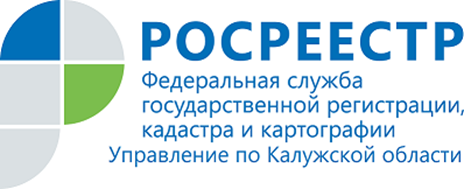 ПРЕСС-РЕЛИЗ27.01.2020Работа комиссии по оспариванию кадастровой стоимости при Калужском Управлении Росреестра в 2019 годуЗа 2019 год комиссия по пересмотру кадастровой стоимости, созданная при Управлении Федеральной службы государственной регистрации, кадастра и картографии по Калужской области, рассмотрела - 201 заявление в отношении 396 объектов недвижимости. Доля решений, принятых комиссией в пользу заявителей, составила 38% (за 2018 год – 45%). Суммарная величина кадастровой стоимости до рассмотрения заявлений в комиссии составляла 13 229 369 597,75 руб., после –10 367 272 185,02 руб., что свидетельствует о её снижении на 22%.Росреестр не проводит кадастровую оценку объектов недвижимости. При этом Росреестр обеспечивает работу комиссий, которые рассматривают вопросы пересмотра результатов определения кадастровой стоимости, определенной в порядке, действовавшем 
до 1 января 2017 года. Заинтересованные лица могут обратиться 
в такие комиссии, если у них есть документы, подтверждающие недостоверность сведений об объекте недвижимости, использованных при определении его кадастровой стоимости, либо с целью уточнения кадастровой стоимости с использованием рыночной оценки, либо направить обращение в суд.До 1 января 2017 года кадастровую стоимость объектов недвижимости определяли независимые оценщики, а утверждали региональные и местные органы власти. С 1 января 2017 года вступил в силу закон 
«О государственной кадастровой оценке». В соответствии с данным законом государственная кадастровая оценка недвижимости проводится региональными властями через подведомственные им государственные бюджетные учреждения. Ответственность за работу таких государственных структур по проведению кадастровой оценки возложена на региональные органы власти.Начиная с 2018 года государственные бюджетные учреждения начали проводить кадастровую оценку в тех субъектах РФ, в которых региональные власти приняли соответствующие решения. Так, в 2018 году по правилам, установленным этим законом, кадастровая оценка проводилась в 35 регионах, а в 2019 году – в 65 регионах.В Калужской области в 2018 году проведена государственная кадастровая оценка земель населенных пунктов, а в 2019 году – земельных участков категорий земель особо охраняемых территорий и объектов, земель водного фонда и земель промышленности, энергетики, транспорта, связи, радиовещания, телевидения, информатики, земель для обеспечения космической деятельности, земель обороны, безопасности и земель иного специального назначения.Справочно:Всего за январь-декабрь 2019 года комиссии по пересмотру кадастровой стоимости, созданные при Росреестре, рассмотрели 31345 заявлений 
в отношении 50852 объектов недвижимости. Доля решений, принятых комиссиями в пользу заявителей, составила 64,85% (за 2018 год – 59,39%). Суммарная величина кадастровой стоимости до рассмотрения заявлений 
в комиссиях составляла 1,36 трлн руб., после – 883 млрд руб., что свидетельствует о её снижении на 35%.Об Управлении Росреестра по Калужской областиУправление Федеральной службы государственной регистрации, кадастра и картографии (Росреестр) 
по Калужской области является территориальным органом федерального органа исполнительной власти, осуществляющим функции по государственной регистрации прав на недвижимое имущество и сделок с ним, землеустройства, государственного мониторинга земель, а также функции по федеральному государственному надзору в области геодезии и картографии, государственному земельному надзору, надзору за деятельностью саморегулируемых организаций, организации работы Комиссии по оспариванию кадастровой стоимости объектов недвижимости. Осуществляет контроль за деятельностью подведомственного учреждения Росреестра - филиала ФГБУ «ФКП Росреестра» по Калужской области по предоставлению государственных услуг Росреестра. Руководитель Управления Росреестра по Калужской области – Ольга Заливацкая.http://rosreestr.ru/ Контакты для СМИ: +7(4842) 56-47-85 (вн.123), 56-47-83